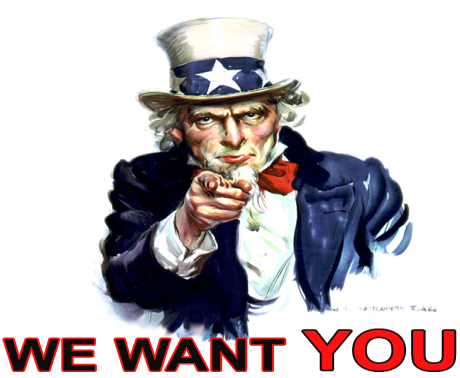 To Join Fit Rev’s January Challenge! Starts January 12th!How do you participate?Purchase your heart rate sensor at Fit RevRegister your sensor at www.polar.com/flowRegister for one of our classesSign in to our Polar systemWorkout as a team to burn the most calories per classTop three classes over the month will be entered to win raffle prizes!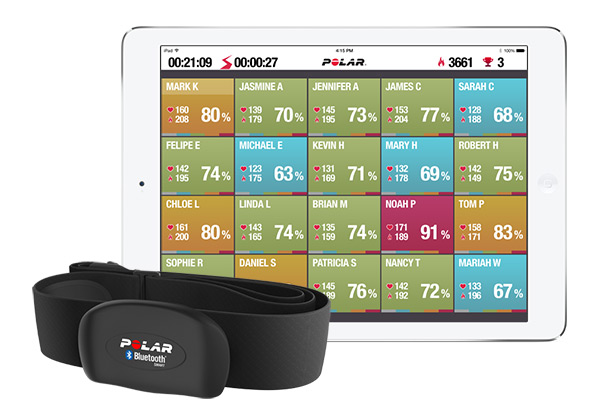 